POLO MUSEALE DEL LAZIOCALENDARIO EVENTI Maggio – Ottobre 2017MaggioGiugnoLuglioAgostoSettembre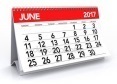 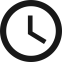 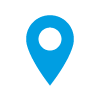 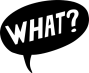 Sabato 2020.00I musei del Polo museale del LazioNotte dei MuseiMusei aperti dalle 20.00 alle 2.00Mostre e SpettacoliMuseoMartedì 2311.30Palazzo VeneziaSala delle Fatiche di ErcoleGli affreschi della Sala delle Fatiche di ErcolePresentazione del restauroMuseoDomenica 2811.0012.00Castel Sant’AngeloSala PaolinaReveals #3Balletto di Roma diretto da Roberto CasarottoCoreografia nel museoDanzaVenerdì 921.00VittorianoTerrazza ItaliaVittorianoTerrazza ItaliaOgni tanto mi permettoNicky Nicolai, con Aldo Bassi, Andrea Rea, Luigi Del Prete, Daniele SorrentinoMUSICA AL VITTORIANOMusicaMusicaMartedì 1311.00Castel Sant’AngeloCastel Sant’AngeloNuovi percorsi museologici a Castel Sant’AngeloConferenza di presentazioneMuseoMuseoMercoledì 1421.00Palazzo VeneziaPalazzo VeneziaTwo/BoleroEmio Greco I Pieter C. Scholten, Ballet National de MarseilleIL GIARDINO RITROVATODanzaDanzaVenerdì 1621.00VittorianoTerrazza ItaliaVittorianoTerrazza ItaliaSo to speakMaurizio Giammarco SyncotribeLuca Mannutza, Enrico MorelloMUSICA AL VITTORIANOMusicaMusicaSabato 1721.00Palazzo Venezia GiardinoPalazzo Venezia GiardinoRichard Gallianocon New Musette QuartetIL GIARDINO RITROVATOMusica Musica Domenica 1821.00Palazzo VeneziaPalazzo VeneziaConversazione con Fabrizio Celliniintroduzione Orazio CarpensanoIL NUOVO NELL’ANTICOArchitetturaArchitetturaMartedì 2021.00Palazzo VeneziaPalazzo VeneziaJoseph KidsAlessandro SciarroniIL GIARDINO RITROVATODanza Danza Mercoledì 2121.00VittorianoTerrazza ItaliaVittorianoTerrazza ItaliaProiezione del documentario Cinque Mo(n)didi Giancarlo SoldiDAVID DI DONATELLO: DOCUMENTARIAudiovisivoAudiovisivoGiovedì 2211.3018.30Palazzo VeneziaeCastel Sant’AngeloPalazzo VeneziaeCastel Sant’AngeloLabirinti del cuore.Giorgione e le stagioni del sentimenti tra Venezia e Roma nel ‘500Mostra a cura di Enrico Maria Dal PozzoloConferenza stampa e Inaugurazione(Apertura dal 23/6 al 17/9)MostraMostraGiovedì 2211.30Palazzo VeneziaPalazzo VeneziaNuovi percorsi museologici a Palazzo VeneziaPresentazione nuovi percorsiMuseoMuseoVenerdì 2311.30Palazzo VeneziaPalazzo VeneziaIl Giardino dei sognidi Luca Brinchi e Daniele Spanòmusiche di Franz RosatiPresentazione dell’installazione video sonora (Apertura dal 23/6 al 17/9)AudiovisivoAudiovisivoVenerdì 2321.00VittorianoTerrazza ItaliaVittorianoTerrazza ItaliaAround GershwinGiovanni TommasoRita Marcotulli, Alessandro PeternesiMUSICA AL VITTORIANOMusicaMusicaSabato 2419.00Galleria SpadaGalleria SpadaFantasie e RicercateMusiche di Francesco da Milano, John Download, John Johnson,Hopkinson Smith, liutoINMUSICAMusica Musica Domenica 2521.00Palazzo VeneziaPalazzo VeneziaConversazione con Eduardo Souto de MouraIntroduzione Orazio CarpensanoIL NUOVO NELL’ANTICOArchitetturaArchitetturaLunedì 2621.00VittorianoSala ZanardelliVittorianoSala ZanardelliProiezione del documentarioIl fischio di famigliadi Michele Salvi RussoDAVID DI DONATELLO: DOCUMENTARIAudiovisivoAudiovisivoMartedì 2719.00VittorianoTerrazza ItaliaVittorianoTerrazza ItaliaIncontro con Annalisa SonzogniCON GLI OCCHI DELLE DONNEArchitettura Architettura Mercoledì 2821.00Palazzo VeneziaGiardinoPalazzo VeneziaGiardinoFoutrementVirginie BrunelleIL GIARDINO RITROVATODanzaDanzaGiovedì 2921.0022.30Castel Sant’AngeloCortile di Alessandro VI e Bastione di San MatteoCastel Sant’AngeloCortile di Alessandro VI e Bastione di San MatteoDel Ebro al Danubio Barcelona Gipsy Balkan Orchestra (BGKO)a seguireThe englightenment – Round versionQuiet EnsembleSERE D’ARTEMusicaMusicaVenerdì 3021.00VittorianoTerrazza ItaliaVittorianoTerrazza ItaliaEnzo Pietropaoli, Yatra QuartetJulian Mazzariello, Alessandro Paternesi, Fulvio SigurtàMUSICA AL VITTORIANOMusicaMusicaSabato 121.0021.00Castel Sant’AngeloCastel Sant’AngeloAlessandro Carbonare TrioAlessandro Carbonare TrioSERE D’ARTEMusicaMusicaLunedì 321.0021.00Palazzo VeneziaPalazzo VeneziaI, BanquoDi Tim Crouchdal Macbeth di Shakespeare regia di Fabrizio ArcuriI, BanquoDi Tim Crouchdal Macbeth di Shakespeare regia di Fabrizio ArcuriIL GIARDINO RITROVATOTeatroTeatroLunedì 321.0021.00VittorianoPiazzale del BollettinoVittorianoPiazzale del BollettinoBach al VittorianoRamin Bahramie i solisti dell’Accademia di Santa CeciliaBach al VittorianoRamin Bahramie i solisti dell’Accademia di Santa CeciliaMUSICA AL VITTORIANOMusicaMusicaMartedì 421.0021.00VittorianoSala ZanardelliVittorianoSala ZanardelliProiezione del documentario “Sciuscià 70” di Mimmo Verdesca  Proiezione del documentario “Sciuscià 70” di Mimmo Verdesca  DAVID DI DONATELLO: DOCUMENTARIAudiovisivoAudiovisivoGiovedì 621.0021.00Castel Sant’AngeloSala PaolinaCastel Sant’AngeloSala PaolinaLettera amorosa Per il 450° della nascita di Monteverdi con Rinaldo AlessandriniLettera amorosa Per il 450° della nascita di Monteverdi con Rinaldo AlessandriniINMUSICAMusicaMusicaVenerdì 721.0021.00VittorianoTerrazza ItaliaVittorianoTerrazza ItaliaMonk’n’Roll Francesco Bearzatti Tinissima QuartetMonk’n’Roll Francesco Bearzatti Tinissima QuartetMUSICA AL VITTORIANOMusicaMusicaSabato 819.0019.00BagnaiaVilla LanteBagnaiaVilla LanteBeethoven, Mozart, Clementi Stefania Neonato, fortepianoBeethoven, Mozart, Clementi Stefania Neonato, fortepianoINMUSICA MusicaMusicaDall’8uglioal 10 settembre Dall’8uglioal 10 settembre Castel Sant’AngeloCastel Sant’AngeloVisite animatea cura dell’Associazione culturale teatrOrtartCASTEL SANT’ANGELO ALLO SPECCHIOCASTEL SANT’ANGELO ALLO SPECCHIOMuseoMuseoLunedì 1021.0021.00Castel Sant’AngeloCastel Sant’AngeloAnimula Vagula blandulaRoberto LatiniAnimula Vagula blandulaRoberto LatiniSERE D’ARTETeatroTeatroMartedì 1121.0021.00Palazzo VeneziaPalazzo VeneziaRobinson MK – Michele di StefanoRobinson MK – Michele di StefanoIL GIARDINO RITROVATODanzaDanzaMartedì 1121.0021.00VittorianoTerrazza ItaliaVittorianoTerrazza ItaliaIncontro con Benedetta Tagliabue e Claudia MattognoIncontro con Benedetta Tagliabue e Claudia MattognoCON GLI OCCHI DELLE DONNEArchitetturaArchitetturaMercoledì 1221.0021.00Villino Boncompagni LudovisiVillino Boncompagni LudovisiDestinatario sconosciutoregia di Rosario TedescoDestinatario sconosciutoregia di Rosario TedescoSTANZETeatroTeatroMercoledì 1221.0021.00Palazzo VeneziaPalazzo VeneziaThe Camp to DizzyFabrizio Bosso e Paolo Silvestri OrchestraThe Camp to DizzyFabrizio Bosso e Paolo Silvestri OrchestraIL GIARDINO RITROVATOMusicaMusicaGiovedì 1321.0021.00Castel Sant’AngeloCastel Sant’AngeloL’ultimo viaggio di Ulisseda un poema di Giovanni PascoliLuigi Lo CascioL’ultimo viaggio di Ulisseda un poema di Giovanni PascoliLuigi Lo CascioSERE D’ARTETeatroTeatroVenerdì 1421.0021.00VittorianoPiazzale del BollettinoVittorianoPiazzale del BollettinoEnrico Rava e Tomasz Stanko QuintetGiovanni Guidi, Reuben Rogers, Gerald CleaverEnrico Rava e Tomasz Stanko QuintetGiovanni Guidi, Reuben Rogers, Gerald CleaverMUSICA AL VITTORIANOMusicaMusicaSabato 1518.30 18.30 TuscaniaChiesa di San PietroTuscaniaChiesa di San PietroBach/Leonhartd, ovvero L’arte della trascrizione Siebe Henstra, clavicembaloBach/Leonhartd, ovvero L’arte della trascrizione Siebe Henstra, clavicembaloINMUSICAMusica Musica Sabato 1521.0021.00Castel Sant’AngeloCortile di Alessandro VICastel Sant’AngeloCortile di Alessandro VICagliostro Conversazione con Maurizio De Giovannia cura di Antonio AudinoCagliostro Conversazione con Maurizio De Giovannia cura di Antonio AudinoPRIGIONIERI ILLUSTRI A CASTELLOLetteraturaLetteraturaDomenica 1621.0021.00Castel Sant’AngeloCastel Sant’AngeloFederico Colli, pianoforteFederico Colli, pianoforteSERE D’ARTEMusicaMusicaLunedì 1721.0021.00Villino Boncompagni LudovisiVillino Boncompagni LudovisiSostakovicil folle santoregia di Francesco Saponaro Sostakovicil folle santoregia di Francesco Saponaro STANZETeatroTeatroMartedì 1821.0021.00Palazzo VeneziaPalazzo VeneziaDel coraggio silenziosoMarco BalianiDel coraggio silenziosoMarco BalianiIL GIARDINO RITROVATOTeatroTeatroGiovedì 2021.0021.00Castel Sant’AngeloCastel Sant’AngeloIl gran duello di Orlando e Rinaldo per amore della bella AngelicaFigli d’arte CuticchioIl gran duello di Orlando e Rinaldo per amore della bella AngelicaFigli d’arte CuticchioSERE D’ARTETeatroTeatroGiovedì 2011.3018.3011.3018.30Vittoriano Sala ZanardelliVittoriano Sala ZanardelliAnna MagnaniMostra a cura di Mario SestiAnna MagnaniMostra a cura di Mario SestiConferenza stampa e inaugurazione(Aperto dal 21/7 al 22/10)MostraMostraVenerdì 2121.0021.00VittorianoTerrazza ItaliaVittorianoTerrazza ItaliaChansonsFabio Zeppetella Quartet Emmanuel Bex, Geraldine Laurent, Roberto GattoChansonsFabio Zeppetella Quartet Emmanuel Bex, Geraldine Laurent, Roberto GattoMUSICA AL VITTORIANOMusicaMusicaSabato 2218.3018.30CaprarolaPalazzo Farnese, Sala dei FastiCaprarolaPalazzo Farnese, Sala dei FastiIl Cortegiano perfetto Musica e poesia nelle corti italiane del XVI secoloDirezione musicale diEvangelina MascardiIl Cortegiano perfetto Musica e poesia nelle corti italiane del XVI secoloDirezione musicale diEvangelina MascardiINMUSICAMusicaMusicaDomenica 23 21.0021.00PalestrinaMuseo Archeologico e Santuario della Fortuna PrimigeniaPalestrinaMuseo Archeologico e Santuario della Fortuna PrimigeniaTermoforiazuse di AristofaneTheatron, Teatro Antico alla SapienzaDirezione di Anna Maria BelardinelliTermoforiazuse di AristofaneTheatron, Teatro Antico alla SapienzaDirezione di Anna Maria BelardinelliEVENTO DI LETTERATURA E TEATROLetteraturaLetteraturaLunedì 2421.0021.00VittorianoTerrazza ItaliaVittorianoTerrazza ItaliaProiezione del film Bellissima di Luchino ViscontiProiezione del film Bellissima di Luchino ViscontiANNA MAGNANI: UNA VITA PER IL CINEMACinemaCinemaLunedì 2421.00 21.00 Palazzo VeneziaPalazzo VeneziaL’abito nuovodi Eduardo De Filippo e Luigi PirandelloMichelangelo Campanale  L’abito nuovodi Eduardo De Filippo e Luigi PirandelloMichelangelo Campanale  IL GIARDINO RITROVATOTeatroTeatroMartedì 2521.0021.00VittorianoTerrazza ItaliaVittorianoTerrazza ItaliaIncontro con Johanna Muszbek Incontro con Johanna Muszbek CON GLI OCCHI DELLE DONNEArchitetturaArchitetturaMartedì 2521.0021.00Villino Boncompagni LudovisiVillino Boncompagni LudovisiAmore ai tempi del coleraRegia di Cristina Pezzoli Amore ai tempi del coleraRegia di Cristina Pezzoli STANZETeatroTeatroMercoledì 2621.0021.00VittorianoPiazzale del BollettinoVittorianoPiazzale del BollettinoThe 12th Room Ezio BossoThe 12th Room Ezio BossoMUSICA AL VITTORIANOMusicaMusicaGiovedì 2721.0021.00Palazzo VeneziaGiardinoPalazzo VeneziaGiardinoKindur - Vita avventurosa delle pecore in IslandaTPO – Teatro di Piazza o d’occasioneKindur - Vita avventurosa delle pecore in IslandaTPO – Teatro di Piazza o d’occasioneIL GIARDINO RITROVATOTeatroTeatroVenerdì 2821.0021.00VittorianoTerrazza ItaliaVittorianoTerrazza ItaliaCinema Italia Rosario GiulianiCinema Italia Rosario GiulianiMUSICA AL VITTORIANOMusicaMusicaSabato 2919.0019.00SperlongaMuseo Archeologico NazionaleSperlongaMuseo Archeologico NazionaleScilitanacanti di isole e viaggiPino De Vittorio e Laboratorio ‘600Scilitanacanti di isole e viaggiPino De Vittorio e Laboratorio ‘600INMUSICAMusicaMusicaLunedì 3121.00 21.00 Vittoriano Terrazza ItaliaVittoriano Terrazza ItaliaProiezione del film Mamma Romadi Pier Paolo PasoliniProiezione del film Mamma Romadi Pier Paolo PasoliniANNA MAGNANI: UNA VITA PER IL CINEMACinemaCinemaMartedì 121.00 Palazzo VeneziaPalazzo VeneziaVerso MedeaEmma DanteVerso MedeaEmma DanteIL GIARDINO RITROVATOTeatroGiovedì 321.00Castel Sant’AngeloCastel Sant’AngeloElvis in the CastelMaurizio Rippa  Elvis in the CastelMaurizio Rippa  SERE D’ARTEMusicaGiovedì 319.30Ostia Castello di Giulio IIOstia Castello di Giulio IIBach/Scarlatti/Pieranunzi,ovvero l’arte dell’improvvisazione di Enrico Pieranunzi, pianoforteBach/Scarlatti/Pieranunzi,ovvero l’arte dell’improvvisazione di Enrico Pieranunzi, pianoforteINMUSICAMusicaVenerdì 421.00VittorianoPiazzale del BollettinoVittorianoPiazzale del BollettinoTamburi di Pace 2.1Vie d’Europa, Appia e le altre di Paolo Rumiz e European Spirit of Youth Orchestradiretta da Igor Coretti – KuretTamburi di Pace 2.1Vie d’Europa, Appia e le altre di Paolo Rumiz e European Spirit of Youth Orchestradiretta da Igor Coretti – KuretEvento di musica e narrazioneLetteraturaSabato 5NemiMuseo delle Navi RomaneNemiMuseo delle Navi RomaneNuovi percorsi museologici:Il Museo delle Navi Romane di NemiNuovi percorsi museologici:Il Museo delle Navi Romane di NemiInaugurazioneMuseoMuseoDomenica 621.00Palazzo VeneziaPalazzo VeneziaPresentimentoPeppe Servillo & Solist String QuartetPresentimentoPeppe Servillo & Solist String QuartetIL GIARDINO RITROVATOMusicaLunedì 721.00Vittoriano Terrazza ItaliaVittoriano Terrazza ItaliaProiezione del film L’amore di Roberto RosselliniProiezione del film L’amore di Roberto RosselliniANNA MAGNANI: UNA VITA PER IL CINEMACinemaGiovedì 1021.00Castel Sant’AngeloCastel Sant’AngeloSoundtrack cinema Mirko Signorile, piano soloSoundtrack cinema Mirko Signorile, piano soloSERE D’ARTEMusicaVenerdì 1121.00Vittoriano Terrazza ItaliaVittoriano Terrazza ItaliaGreta Panettieri Quartet Andrea Sammartino, Francesco Puglisi, Alessandro PaternesiGreta Panettieri Quartet Andrea Sammartino, Francesco Puglisi, Alessandro PaternesiMUSICA AL VITTORIANOMusicaSabato 1221.00Palazzo VeneziaPalazzo VeneziaSerata GershwinOrchestra Roma SinfoniettaSerata GershwinOrchestra Roma SinfoniettaIL GIARDINO RITROVATOMusicaDomenica 1321.00Castel Sant’AngeloCastel Sant’AngeloFrancesca Degoe Francesca Leonardiviolino, pianoforteFrancesca Degoe Francesca Leonardiviolino, pianoforteSERE D’ARTEMusicaGiovedì 1718.30VeroliAbbazia di CasamariVeroliAbbazia di CasamariMissa Cantilena  Travestimenti liturgici in Italia (1380-1410)Mala Punica - Pedro MemelsdorffMissa Cantilena  Travestimenti liturgici in Italia (1380-1410)Mala Punica - Pedro MemelsdorffINMUSICAMusicaGiovedì 1721.00Castel Sant’AngeloCastel Sant’AngeloOutra CoisaAnat Cohen e Marcello GonçalvesOutra CoisaAnat Cohen e Marcello GonçalvesSERE D’ARTEMusicaVenerdì 1821.00VittorianoTerrazza ItaliaVittorianoTerrazza ItaliaMarco Rinalduzzi & FriendsMarco Rinalduzzi & FriendsMUSICA AL VITTORIANOMusicaMartedì 2221.00Palazzo VeneziaPalazzo VeneziaHeklaLe Supplici/ Fabrizio FavaleHeklaLe Supplici/ Fabrizio FavaleIL GIARDINO RITROVATODanzaGiovedì 2421.00Castel Sant’AngeloCastel Sant’AngeloSpecial MoonCristina ZavalloniSpecial MoonCristina ZavalloniSERE D’ARTEMusicaVenerdì 2521.00VittorianoTerrazza ItaliaVittorianoTerrazza ItaliaCore/ Coraçao Maria Pia De Vito Huw Warren, Gabriele Mirabassi, Roberto Taufic, Roberto RossiCore/ Coraçao Maria Pia De Vito Huw Warren, Gabriele Mirabassi, Roberto Taufic, Roberto RossiMUSICA AL VITTORIANOMusicaLunedì 2821.00Palazzo VeneziaPalazzo VeneziaPasticceri io e mio fratelloLeonardo Capuano e Roberto AbbiatiPasticceri io e mio fratelloLeonardo Capuano e Roberto AbbiatiIL GIARDINO RITROVATOTeatroGiovedì 3121.00Castel Sant’AngeloCastel Sant’AngeloBeatrice Cenci conversazione con Michela Murgiaa cura di Antonio AudinoBeatrice Cenci conversazione con Michela Murgiaa cura di Antonio AudinoPRIGIONIERI ILLUSTRI A CASTELLOLetteraturaVenerdì 121.00VittorianoTerrazza ItaliaVittorianoTerrazza ItaliaGegé Telesforo 5tet Giuseppe Bassi, Dario Panza, Sebastiano Burgio, Alfonso DeiddaGegé Telesforo 5tet Giuseppe Bassi, Dario Panza, Sebastiano Burgio, Alfonso DeiddaMUSICA AL VITTORIANOMusicaMusicaSabato 221.00ViterboMuseo Archeologico Rocca AlbornozViterboMuseo Archeologico Rocca AlbornozKind of Satie Paolo Pandolfo, Andrea Pandolfo, Michelangelo Rinaldi Kind of Satie Paolo Pandolfo, Andrea Pandolfo, Michelangelo Rinaldi INMUSICAMusicaMusicaSabato 221.00Castel Sant’AngeloCastel Sant’AngeloRitratto di donna, appunti in versi e prosa di Wislawa SzymborskaSonia BergamascoRitratto di donna, appunti in versi e prosa di Wislawa SzymborskaSonia BergamascoSERE D’ARTETeatroTeatroDomenica 321.00Palazzo VeneziaPalazzo VeneziaA clandestin night in Rome Sollima e l’Orchestra notturna clandestinaA clandestin night in Rome Sollima e l’Orchestra notturna clandestinaIL GIARDINO RITROVATOMusicaMusicaMercoledì 621.00Palazzo VeneziaPalazzo VeneziaConversazione con Stefano Boeri introduzione Orazio CarpensanoConversazione con Stefano Boeri introduzione Orazio CarpensanoIL NUOVO NELL’ANTICOArchitetturaArchitetturaGiovedì 721.00Castel Sant’AngeloCastel Sant’AngeloTwo for YouMax Ionata / Dado MoroniTwo for YouMax Ionata / Dado MoroniSERE D’ARTEMusicaMusicaVenerdì 821.00Palazzo VeneziaPalazzo VeneziaHikikomori   di Ippaso e AndreoliArturo Armone CarusoHikikomori   di Ippaso e AndreoliArturo Armone CarusoIL GIARDINO RITROVATOTeatroTeatroMartedì 1221.00Palazzo VeneziaPalazzo VeneziaButterflyI KinkaleriButterflyI KinkaleriIL GIARDINO RITROVATODanzaDanzaGiovedì 1421.0023.00Castel Sant’AngeloCortile di Alessandro VIeBastione di San MatteoCastel Sant’AngeloCortile di Alessandro VIeBastione di San MatteoLa valigia di Raveldi Fabrizio SinisiSandro Lombardi e I Cameristi del Maggio Musicale Fiorentino a seguire Live concert Dewey DellLa valigia di Raveldi Fabrizio SinisiSandro Lombardi e I Cameristi del Maggio Musicale Fiorentino a seguire Live concert Dewey DellSERE D’ARTEMusicaMusicaVenerdì 1521.00Palazzo VeneziaPalazzo VeneziaNicola Piovani in sestettoNicola PiovaniNicola Piovani in sestettoNicola PiovaniIL GIARDINO RITROVATOMusicaMusicaDal 21 SettembrePalazzo VeneziaSala RegiaPalazzo VeneziaSala RegiaIl palazzo del tempodi Daniele CiprìIl palazzo del tempodi Daniele CiprìPresentazione del filmAudiovisivoAudiovisivo